         Associazione Studi Bancari 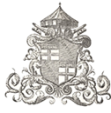 			     Con il patrocinio di 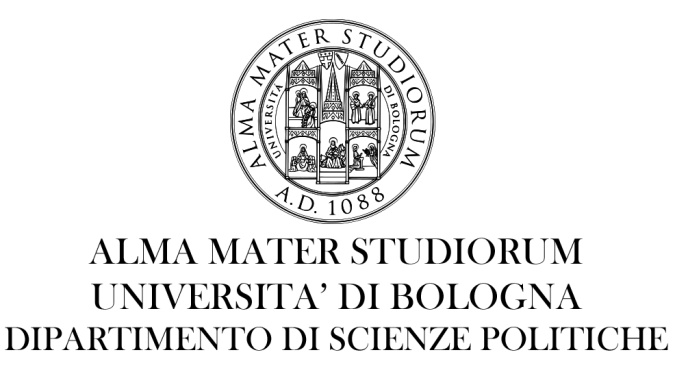 “Usura e anatocismo: teorie, casi, soluzioni”Venerdì 30 gennaio 2015  Ore 9.30/13,00 – 15.00/18.00Aula A – Via Belmeloro 14 - BolognaCoordinamento scientifico: Prof. Gianluca Guerrieri – Prof. Desirèe FondaroliSegreteria organizzativa: Associazione  Studi Bancari. Per informazioni ed iscrizione contattare il 051.042.06.46, oppure accedere al sito: www.studibancari.itQuota di partecipazione al convegno: Euro 55,00Materiale di approfondimento: i partecipanti riceveranno in omaggio il volume “Usura Bancaria:  principi, analisi matematiche, casi, soluzioni e massime giurisprudenziali”.Evento valido ai  fini della Formazione Professionale Continua per gli Iscritti all’Ordine degli Avvocati e all’Ordine dei Dottori Commercialisti e degli Esperti Contabili  (n.6 crediti )Ore 9.30-13.00 – Sessione mattutinaOre 15.00 – 18.00 – Sessione pomeridianaApertura dei lavoriPresiede: Prof. Gianluca GuerrieriUniversità di BolognaL’anatocismo nel conto corrente bancario: un falso problema ?Prof. Umberto Morera – Università di Roma Tor VergataL’usura nei contratti di finanziamento: profili civilisticiProf. Gustavo Olivieri – LUISS Guido CarliCapitalizzazione periodica ed anatocismo: strategie di calcoloProf. Franco Nardini – Università di BolognaL’usura: profili di diritto penaleProf. Desirèe Fondaroli – Università di BolognaLa perizia bancaria: casi e soluzioniDott. Andrea Fontanelli – Dottore Commercialista in BolognaL’anatocismo fra nuove norme e vecchi problemiProf. Simonetta Cotterli – Università di Modena e Reggio Emilia